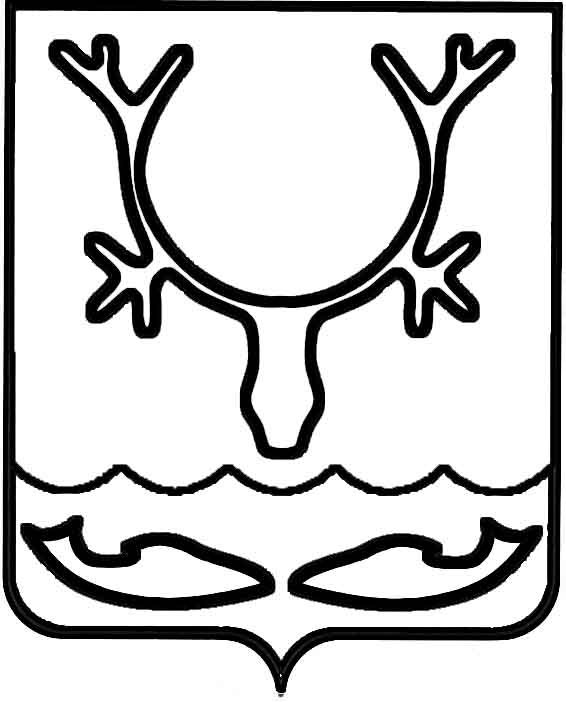 Администрация муниципального образования
"Городской округ "Город Нарьян-Мар"ПОСТАНОВЛЕНИЕО внесении изменения в постановление Администрации МО "Городской округ "Город Нарьян-Мар" от 07.12.2018 № 969В соответствии с Федеральным законом от 27.07.2010 № 210-ФЗ 
"Об организации предоставления государственных и муниципальных услуг" Администрация муниципального образования "Городской округ "Город Нарьян-Мар"П О С Т А Н О В Л Я Е Т:Внести изменение в постановление Администрации МО "Городской округ "Город Нарьян-Мар" от 07.12.2018 № 969 "Об утверждении Порядка предоставления единовременной выплаты лицам, уволенным в запас после прохождения военной службы по призыву в Вооруженных Силах Российской Федерации", изложив приложение в новой редакции согласно Приложению к настоящему постановлению. Настоящее постановление вступает в силу с 01.01.2024 и подлежит официальному опубликованию.Приложение к постановлению Администрации муниципального образования"Городской округ "Город Нарьян-Мар"от 28.09.2023 № 1394"Приложение к постановлению Администрации МО"Городской округ "Город Нарьян-Мар"от 07.12.2018 № 969Порядок предоставления единовременной выплаты лицам, уволенным 
в запас после прохождения военной службы по призыву в Вооруженных Силах Российской Федерации1. Общие положения1.1.	Порядок определяет условия и порядок предоставления лицам, уволенным в запас после прохождения военной службы по призыву в Вооруженных Силах Российской Федерации и имеющим регистрацию по месту жительства 
на территории муниципального образования "Городской округ "Город Нарьян-Мар", разовой единовременной выплаты в денежной форме (далее – единовременная выплата).1.2.	Порядок разработан в целях реализации муниципальной программы муниципального образования "Городской округ "Город Нарьян-Мар" "Поддержка отдельных категорий граждан муниципального образования "Городской округ "Город Нарьян-Мар", утвержденной постановлением Администрации МО "Городской округ "Город Нарьян-Мар" от 31.08.2018 № 585.2. Условия и порядок предоставления единовременной выплаты2.1.	Правом на получение единовременной выплаты обладают лица, уволенные в запас после прохождения военной службы по призыву в Вооруженных Силах Российской Федерации в текущем или предыдущем году, имеющие регистрацию 
по месту жительства на территории муниципального образования "Городской округ "Город Нарьян-Мар".2.2.	Единовременная выплата предоставляется в размере 15 000 рублей, 
с учетом удержания налога на доходы физических лиц в соответствии с Налоговым кодексом Российской Федерации.2.3.	Заявление по форме согласно Приложению 1 к Порядку представляется заявителем либо его законным представителем в течение 6 (шести) месяцев с момента демобилизации гражданина:- на бумажном носителе посредством личного обращения в Администрацию муниципального образования "Городской округ "Город Нарьян-Мар" (далее – Администрация города);- через многофункциональный центр предоставления государственных и муниципальных услуг;- с использованием федеральной государственной информационной системы "Единый портал государственных и муниципальных услуг (функций) далее – Единый портал).Подача заявления посредством Единого портала осуществляется 
с использованием простой электронной подписи при условии, что личность заявителя установлена при личном приеме при выдаче ключа простой электронной подписи.При подаче заявления в Администрацию города лично или через многофункциональный центр предоставления государственных и муниципальных услуг подтверждение личности осуществляется на основании предъявленного документа, удостоверяющего личность гражданина.К заявлению должны быть приложены следующие документы:- доверенность, оформленная в соответствии с положениями действующего законодательства Российской Федерации (в случае подачи заявления законным представителем заявителя, действующим на основании доверенности). 2.4.	Для принятия решения о предоставлении единовременной выплаты дополнительно к сведениям, указанным в заявлении, Администрацией города запрашиваются в рамках межведомственного взаимодействия в органах и (или) организациях, в распоряжении которых они находятся, сведения, перечень которых установлен в Приложении 3 к Порядку.Срок подготовки и направления ответа на межведомственный запрос 
не может превышать пяти рабочих дней со дня поступления межведомственного запроса в орган и (или) организацию.Заявитель при подаче заявления в Администрацию города лично или через многофункциональный центр предоставления государственных и муниципальных услуг вправе представить по собственной инициативе документы, содержащие сведения, указанные в Приложении 4 к Порядку.3. Условия и порядок рассмотрения заявления и документов3.1.	Администрация города в течение семи рабочих дней со дня поступления заявления с полным комплектом документов, указанных в пунктах 2.3, 2.4 Порядка, принимает решение о предоставлении либо об отказе в предоставлении единовременной выплаты, которое оформляется распоряжением.3.2.	Рассмотрение заявлений на получение единовременной выплаты лицам, уволенным в запас после прохождения военной службы по призыву в Вооруженных Силах Российской Федерации, осуществляет комиссия по предоставлению единовременной выплаты лицам, уволенным в запас после прохождения военной службы по призыву в Вооруженных Силах Российской Федерации (далее – комиссия). Состав комиссии определен Приложением 2 к Порядку.3.3.	Основаниями для отказа в предоставлении единовременной выплаты являются:представление заявителем недостоверных или неполных сведений;несоответствие гражданина критериям, установленным пунктом 2.1 Порядка;повторное обращение за предоставлением единовременной выплаты;истечение срока подачи заявления, установленного пунктом 2.3 Порядка. 3.4.	Решение о предоставлении выплаты или об отказе в предоставлении выплаты предоставляется заявителю не позднее первого рабочего дня, следующего 
за днем оформления распоряжения о принятом решении, в форме электронного документа в личном кабинете на Едином портале либо на бумажном носителе 
в зависимости от того, какой способ заявитель указал в заявлении.3.5.	Основаниями для отказа в приеме заявления и документов являются:обязательные поля запроса не заполнены или заполнены некорректно;сведения во вложениях не поддаются прочтению;представлен неполный комплект документов, указанных в пунктах 2.3, 2.4 Порядка.Уведомление об отказе в приеме документов, необходимых для предоставления выплаты, предоставляется заявителю не позднее первого рабочего дня, следующего 
за днем поступления заявления в Администрацию, в форме электронного документа 
в личном кабинете на Едином портале либо на бумажном носителе в зависимости 
от того, какой способ заявитель указал в заявлении.Отказ в приеме документов, необходимых для предоставления выплаты, 
не препятствует повторному обращению заявителя для предоставления выплаты. При повторном обращении запрещается требовать от заявителя представление документов и информации, отсутствие и (или) недостоверность которых 
не указывались при первоначальном отказе в приеме документов.4. Организация работы комиссии4.1.	Комиссия состоит из председателя, заместителя председателя, секретаря 
и членов комиссии. Все члены комиссии при принятии решений обладают равными правами.4.2.	Заседания комиссии проводятся по мере поступления заявлений. Заседание комиссии ведет председатель комиссии, в случае отсутствия председателя комиссии 
по уважительной причине (отпуск, командировка, временная нетрудоспособность 
и т.д.) заседание комиссии ведет заместитель председателя комиссии. На период временного отсутствия секретаря комиссии (отпуск, командировка, временная нетрудоспособность и т.д.) его полномочия осуществляет один из членов комиссии, определенный председателем или заместителем комиссии.4.3.	Секретарь комиссии организует работу комиссии, в том числе:- проверяет наличие документов на соответствие пункту 2.3 порядка, правильность и полноту их заполнения, дает устные консультации по вопросам представления документов в целях предоставления единовременной выплаты;- уведомляет председателя, заместителя председателя и членов комиссии 
о необходимости проведения заседания комиссии;- организует заседание комиссии, ведет протокол заседания комиссии, оформляет выписки из протокола заседания комиссии;- в случае решения комиссии о предоставлении единовременной выплаты готовит проект распоряжения Администрации города о предоставлении единовременной выплаты;- обеспечивает сохранность документов, образовавшихся в процессе работы комиссии, в соответствии с номенклатурой дел и инструкцией по делопроизводству Администрации муниципального образования "Городской округ "Город Нарьян-Мар".4.4.	Заседание комиссии считается правомочным, если на нем присутствуют 
не менее половины от общего числа членов комиссии.4.5.	Решение комиссии принимается путем открытого голосования большинством голосов членов комиссии, присутствующих на заседании. В случае равенства голосов "за" и "против" решающим является голос председателя комиссии (заместителя председателя комиссии в случае отсутствия председателя комиссии).4.6.	По результатам заседания комиссии оформляется протокол, который подписывается председателем (заместителем председателя комиссии в случае отсутствия председателя комиссии) и секретарем комиссии.4.7.	Проект распоряжения о предоставлении единовременной выплаты лицам, уволенным в запас после прохождения военной службы по призыву в Вооруженных Силах Российской Федерации, совместно с выпиской из протокола передается председателем комиссии главе муниципального образования "Городской округ "Город Нарьян-Мар" для подписания.4.8.	Члены комиссии не должны допускать разглашения сведений, ставших им известными в ходе работы комиссии.4.9.	Перечисление единовременной выплаты производится на основании распоряжения Администрации муниципального образования "Городской округ "Город Нарьян-Мар" со счета Администрации муниципального образования "Городской округ "Город Нарьян-Мар" на банковский счет заявителя, открытый в банке или иной кредитной организации, в течение десяти рабочих дней при наличии лимитов бюджетных обязательств.Приложение 1к Порядку предоставления
единовременной выплаты лицам,уволенным в запас после прохождения военной службы по призыву в Вооруженных Силах Российской ФедерацииЗАЯВЛЕНИЕ проживающий(ая) по адресу:(необязательно)2. Представитель гражданина (необязательно)4. Прошу предоставить разовую единовременную выплату в связи с увольнением в запас 
после прохождения военной службы по призыву в Вооруженных Силах Российской Федерации.5. Денежные средства прошу перечислить по следующим реквизитам: (сделать отметку в соответствующем квадрате и указать нужное)К заявлению прилагаю следующие документы:Выберите способ получения решения о предоставлении (либо об отказе в предоставлении) единовременной выплаты:Строки, не подлежащие заполнению, из заявления могут быть исключены.1заполняется в отношении опекуна/попечителя.Приложение 2к Порядку предоставления
единовременной выплаты лицам,уволенным в запас после прохождения военной службы по призыву в Вооруженных Силах Российской ФедерацииСоставкомиссии по предоставлению единовременной выплаты лицам,уволенным в запас после прохождения военной службыпо призыву в Вооруженных Силах Российской ФедерацииПриложение 3к Порядку предоставления
единовременной выплаты лицам,уволенным в запас после прохождения военной службы по призыву в Вооруженных Силах Российской ФедерацииПеречень
документов (копий документов, сведений), необходимых для принятия решения 
о предоставлении (либо об отказе в предоставлении) единовременной выплатыПриложение 4к Порядку предоставления
единовременной выплаты лицам,уволенным в запас после прохождения военной службы по призыву в Вооруженных Силах Российской ФедерацииПеречень
документов, предоставляемых заявителем при подаче заявления 
в Администрацию города лично или через многофункциональный центр предоставления государственных и муниципальных услуг копия документа, удостоверяющего личность заявителя;копия военного билета;копия документа, подтверждающего регистрацию в системе индивидуального (персонифицированного) учета;банковские реквизиты для перечисления денежных средств.Копии документов, не заверенные в установленном законодательством Российской Федерации порядке, предоставляются вместе с оригиналами, которые после заверения уполномоченным должностным лицом Администрации города 
или должностным лицом многофункционального центра возвращаются заявителю (представителю заявителя) в день их представления.".28.09.2023№1394И.о. главы города Нарьян-Мара Д.В. Анохин(наименование учреждения)1.(фамилия, имя, отчество (при наличии) заявителя)страховой номер индивидуального лицевого счетаадрес регистрации по месту жительства адрес регистрации по месту жительства адрес регистрации по месту пребывания адрес регистрации по месту пребывания номер телефона адрес электронной почты Наименование документа, удостоверяющего личностьСерия, номерДата выдачиКем выдан, код подразделенияДата рождения(фамилия, имя, отчество (при наличии))(фамилия, имя, отчество (при наличии))(фамилия, имя, отчество (при наличии))(фамилия, имя, отчество (при наличии))(фамилия, имя, отчество (при наличии))страховой номер индивидуального лицевого счета1страховой номер индивидуального лицевого счета1страховой номер индивидуального лицевого счета1страховой номер индивидуального лицевого счета1адрес места жительстваадрес места жительстваадрес места жительстваномер телефонаадрес электронной почтыадрес электронной почтыстатус законного представителя (указать опекун или попечитель)1Наименование документа, удостоверяющего личность1Серия, номер1Дата выдачи1Кем выдан, код подразделения1Дата рождения13. Наименование военного комиссариатачерез кредитную организацию:через кредитную организацию:через кредитную организацию:(указывается наименование банковской организации, БИК)Корреспондентский счетКорреспондентский счетКорреспондентский счетна счетна счет(указывается номер счета получателя)(указывается номер счета получателя)№ п/пНаименование документа123в электронном виде с электронной подписьюна бумажном носителеДата заполнения
заявленияПодпись гражданина
(представителя)Расшифровка подписи (фамилия, инициалы)АнохинДмитрий Владимирович– заместитель главы Администрации МО "Городской округ "Город Нарьян-Мар" по взаимодействию 
с органами государственной власти и общественными организациями, председатель комиссии;Оленицкий Игорь Викторович– руководитель аппарата – управляющий делами Администрации муниципального образования "Городской округ "Город Нарьян-Мар", заместитель председателя комиссии;Синявина Зоя Михайловна– главный специалист отдела организационной работы 
и общественных связей управления организационно-информационного обеспечения Администрации муниципального образования "Городской округ "Город Нарьян-Мар", секретарь комиссии.Члены комиссии:Члены комиссии:Максимова Алина Александровна – начальник управления организационно-информационного обеспечения Администрации муниципального образования "Городской округ "Город Нарьян-Мар";ЖуковаОльга Владимировна– заместитель главы Администрации МО "Городской округ "Город Нарьян-Мар" по экономике и финансам;ЗахароваМарина Анатольевна– начальник Управления финансов Администрации муниципального образования "Городской округ "Город Нарьян-Мар";Могутова Анна Дмитриевна– начальник правового управления Администрации муниципального образования "Городской округ "Город Нарьян-Мар".Наименование документа (сведений)Источник документов(копий документов, сведений) /способ полученияСведения о действительности паспорта гражданина Российской Федерации МВД России (ведомственная информационная система) /посредством единой системы межведомственного электронного взаимодействия; Сведения о соответствии фамильно-именной группы, даты рождения, пола и СНИЛС Социальный фонд России (автоматизированная информационная система Фонда пенсионного и социального страхования Российской Федерации нового поколения (АИС ПФР-2) /посредством межведомственного взаимодействияСведения о страховом номере индивидуального лицевого счета застрахованного лица в системе обязательного пенсионного страхования Социальный фонд России (автоматизированная информационная система Фонда пенсионного и социального страхования Российской Федерации нового поколения (АИС ПФР-2) /посредством межведомственного взаимодействияСведения из реестра лиц, связанных с изменением родительских прав, реестра лиц с измененной дееспособностью и реестра законных представителей Социальный фонд России (ЕГИССО)/посредством межведомственного взаимодействияИнформирование из ЕГИССО по СНИЛССоциальный фонд России (ЕГИССО)/посредством межведомственного взаимодействияСведения о регистрации по месту жительства граждан РФМВД России (ведомственная информационная система) /посредством единой системы межведомственного электронного взаимодействияСведения о периодах прохождения военной службыМинистерство обороны российской федерации/ посредством межведомственного взаимодействияСведения об идентификационном номере налогоплательщикаФНС России (автоматизированная информационная система "Налог-3") / посредством межведомственного взаимодействия